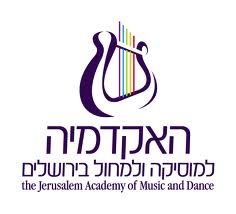 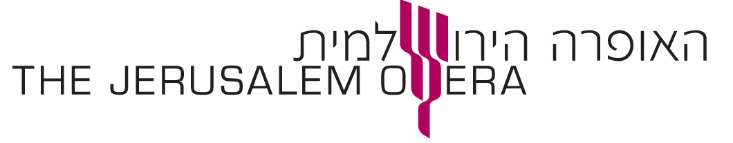 Collaborative Program between the JAMD Vocal Department and the Jerusalem OperaThe Charles Schneider Competition14.05.19The Jerusalem Academy of Music and Dance (JAMD) and the Jerusalem Opera wish to collaborate in nurturing and promoting young singers at the verge of their professional career. As part of this collaboration, the Vocal Department will establish a competition in which a student will be selected for a major role in one of the Jerusalem Opera's productions. The opera and roles open for this competition will be determined by the Jerusalem Opera. The opera and the roles open will be published in advance for potential candidates.The selected jury will be comprised of members of the JAMD faculty, representatives of the Jerusalem Opera and prominent musicians.The competition will be open to singers according to the following criteria:Third year B. Mus students who will be graduating JAMD at the end of the following academic year.Fourth year B. Mus students registered for M. Mus program in JAMD at the following academic year.M. Mus students (1st or 2nd year) currently studying in JAMD.All competing students must be registered for studies in JAMD in the following year, except for 2nd Year MMus. Students The winning student will receive the Charles Schneider Prize which consists of:The privilege of performing a major role in a professional production of the Jerusalem Opera;The sum of 7000 NIS generously awarded by the Schneider family, which will be awarded upon satisfactorily completing all his/her commitments to the competition and the production. The Jerusalem Opera will note this collaboration with the competition and JAMD in its relevant publications. JAMD will similarly note this collaboration with the Jerusalem Opera in its relevant publications.The jury reserves the right not to grant the prize to any of the participants. The jury's decision has to be agreed upon unanimously. Non-winning singers are welcome to take part in the general auditions for the production held by the Jerusalem Opera. However, the Jerusalem Opera is not under any commitment to these singers.The competition will be held towards the end of the academic year. This year's competition is taking place on Tuesday, 14/5/19 towards the productions of Verdi's Rigoletto and Gounod's La colombe during the 2019-20 season:A. Every competitor sings one aria of one of the main roles of this year's opera.B. Every competitor sings an aria at his choice (either from the same opera or from another opera).    10. The registration for the competition will be on the 7/5/19 till 1600. After           this time will not be accepted registrations.* The provisions in this document refers equally to both genders and beings using masculine do convenience only, and does not have to hurt and/or create any discrimination.תוכנית משותפת למחלקה הווקאלית והאופרה הירושלמיתהתחרות ע"ש צ'רלס שניידר14.05.19 האקדמיה למוסיקה ולמחול בירושלים מברכת על הקשר החם עם האופרה הירושלמית. שני המוסדות רואים בטיפוח זמרים צעירים בתחילת דרכם המקצועית ערך מרכזי ושמחות לשתף פעולה למען מטרה זו.במסגרת שיתוף הפעולה בין המוסדות, המחלקה הווקאלית באקדמיה תקיים תחרות שבה ייבחר סטודנט* לשירת אחד התפקידים הראשיים בהפקה מרכזית של האופרה הירושלמית. האופרה הירושלמית תבחר את ההפקה ואת התפקידים הפתוחים לתחרות. האופרה והתפקידים יפורסמו מראש למתחרים הפוטנציאליים.צוות השופטים יורכב ממוסיקאים בולטים, מחברי הסגל האקדמי ונציגי האופרה הירושלמית.התחרות מיועדת לזמרים מהאקדמיה ומחוץ לאקדמיה לפי הפירוט הבא:תלמידי שנה ג' העומדים לסיים לימודי תואר ראשון באקדמיה בשנת הלימודים הבאה.תלמידי שנה ד', הרשומים ללימודי תואר שני בשנת הלימודים הבאה.תלמידי תואר שני באקדמיה.כל התלמידים המתחרים חייבים להיות רשומים ללימודים באקדמיה תואר ראשון או שני בשנת ההפקה, להוציא תלמיד שסיים שנה ב' בתואר שני.התלמיד הזוכה יקבל את פרס צ'רלס שניידר שכולל את:הזכות לבצע תפקיד ראשי בהפקה מקצועית של האופרה הירושלמית;פרס כספי בסך 7000 ₪, תרומתה הנדיבה של משפחת שניידר, שיועבר לאחר השלמת התחייבויות התלמיד כלפי התחרות וההפקה.האופרה הירושלמית תציין את שיתוף הפעולה עם התחרות ועם האקדמיה בכל הפרסומים הרלוונטיים. בדומה לכך, האקדמיה תציין את שיתוף הפעולה עם האופרה הירושלמית בכל הפרסומים הרלוונטיים.לצוות השופטים נשמרת הזכות שלא להעניק את הפרס. החלטת חבר השופטים צריכה להיות בהסכמה. זמרים שלא יזכו בתחרות, יוכלו להתמודד באודיציות הכלליות שתערוך האופרה הירושלמית לקראת ההפקה, אבל אין האופרה הירושלמית חייבת לקבלם לתפקיד כלשהו.התחרות תתקיים לקראת סיום שנת הלימודים. בשנת הלימודים הנוכחית תתקיים התחרות ביום שלישי, 14.5.19, לקראת הפקת  "היונה" מאת גונו – ספטמבר 2019 ו"ריגולטו" מאת ורדי דצמבר 2019 :יש לשיר אריה אחת של אחד התפקידים הראשיים מאחת משתי האופרות , או משתיהן.יש לשיר אריה לבחירתכם, מאותה אופרה או מאופרה אחרת.הרישום לתחרות יעשה בתאריך ה7.5.19 עד השעה 1600. לא יתקבלו רישומים לאחר שעה זו.*האמור במסמך זה מתייחס באופן שווה לבני שני המינים והשימוש בלשון זכר נעשה מטעמי נוחות בלבד, ואין בו בכדי לפגוע  ו/או ליצור אפליה כלשהי.